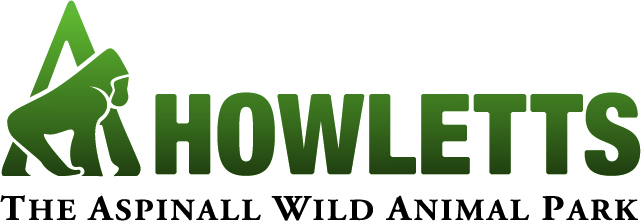 Group Booking FormPayment Methods:* We may contact you if your first choice is unavailable.Please return booking forms via:Email:	zoer@aspinallfoundation.org	Tel: 01303 264647	Fax:	01303 264944Post:	Groups Coordinator, Port Lympne Reserve, Lympne, Hythe, Kent CT21 4PDGroup Payment FormEmail:	zoer@aspinallfoundation.org	Tel: 01303 264647	Fax:	01303 264944Post:	Groups Coordinator, Port Lympne Reserve, Lympne, Hythe, Kent CT21 4PDDate of Visit:*Time of Arrival:Name of Organiser:Name of Organiser:Name of Group:Name of Group:Address:Address:Address:Address:Postcode:Postcode:e-mail address:e-mail address:Contact Number:Contact Number:Where did you hear about us?Where did you hear about us?Where did you hear about us?Payment on the dayCredit/Debit CardCheque (enclosed)InvoiceEmail address for invoice if different from above:Email address for invoice if different from above:Email address for invoice if different from above:Email address for invoice if different from above:ADMISSIONADMISSIONADMISSIONADMISSIONPrice per personQtyTotal (£)Children (Aged 3-15)£13.95Adults (Aged 16+)£16.9530 Minute Guided Tour (Max 30 People)£35.00 per tour1 Hour Guided Tour (Max 30 People)£50.00 per tourConservation Talk (Max 30 People, 30minutes)£40 per talkEnrichment Workshop (Max 15 People, 30 Minutes)£40 per sessionTreetop Challenge (Minimum height 1.2m, maximum weight 18 stone)£3.50Animal Adventure Challenge (Maximum height 1.2m)£1.50Total Cost:Total Cost:Total Cost:Signed:Print Name:Date:I enclosed a cheque (please make payable to The Howletts Wild Animal Trust)Please charge my credit / debit cardSchool NameCard Number:Start Date:Security Number:Expiry Date:Cardholder Name:Signature: